Modeling Decimal by Decimal Division Step by Step1.8 ÷ .3  =  _____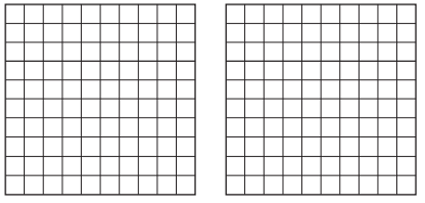                                    1				.8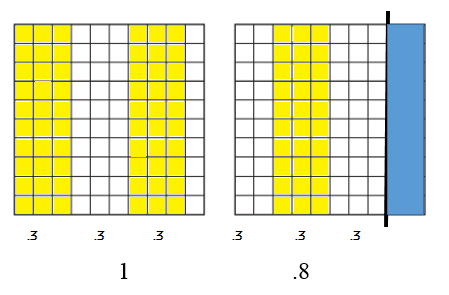 Step 3:  Count the number of 3 tenths groups that appear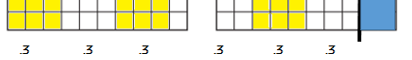 .3 appears 6 times	      SO	  1.8 ÷ .3  =  6